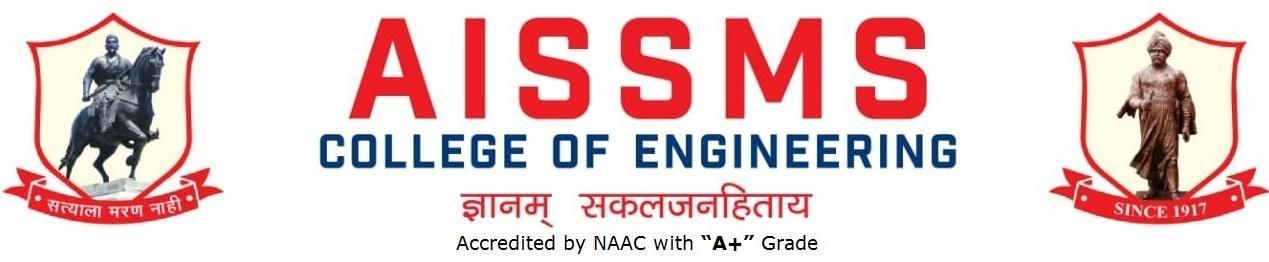 DEPARTMENT OF PRODUCTION ENGINEERING ANNUAL REPORTJULY 2019 to JUNE 2020First Half: 01 July 2019 to 31 December 2019INTRODUCTION LABORATORIES IN THE DEPARTMENT SOFTWARES AVAILABLE IN THE DEPARTMENT FACULTY IN THE DEPARTMENT DETAILS OF SUPPORTING STAFF STUDENTS’ ENROLLMENT CLASS RESULT ANALYSIS (LAST TERM) MAY 19UNIVERSITY RANKERS (LAST ACADEMIC YEAR) Departmental Rank FDP/STTP/SEMINARS/CONFERENCES/WORKSHOPS/ SYMPOSIUMS ATTENDED BY THE DEPARTMENT FACULTYEXTENSION LECTURES (LECTURES DELIVERED BY VISITING GUESTS)MOU SIGNED WITH ACADEMIC AND PROFESSIONAL ORGANISATIONSSTUDENTS’ CHAPTERS /CLUBS EVENTS ORGANISED (By Students’ Chapters / Clubs and others)Name of Students’ Chapter: Institution of Engineers (I) Production Engineering Students’ Chapter Faculty Advisor: Mr. Veejhay DholleName of Students’ Chapter: Institution of Engineers (I) Production Engineering Faculty Advisor: V D DHOLLERESEARCH CITATIONS (Source of Data: Google scholar)Total citations:06NUMBER OF STUDENTS PLACEDLowest Package Offered: 3 Lacs,  Highest package Offered: 3 Lacs,  Average Package Offered:INDUSTRIAL VISITS ORGANISED:EXPERT LECTURES DELIVERED BY INDUSTRY EXPERTSMOU SIGNED WITH INDUSTRYSTUDENTS UNDERGONE IN-PLANT TRAINING AND (OR) INTERNSHIP PROGRAMMESUPPORT FROM ALUMNISTUDENTS’ ACHIEVEMENT (Individual Level)SPORTS / CULTURAL ACHIEVEMENTS OF STUDENTS (Individual Level)                                   (Team level achievements to be mentioned in institute level sports/Cultural committee report)MISCELLANEOUS FEEDBACK FROM STAKEHOLDERSANY OTHER NOTEWORTHY ACHIEVEMENT OF THE DEPARTMENT (Not mentioned above): NilTWO BEST PRACTICES FOLLOWED IN THE DEPARTMENTSWOC ANALYSISDetail five major strengths, weaknesses, opportunities, and challenges (SWOC) of the department and future plans of the DepartmentsFUTURE PLANS OF THE DEPARTMENT (For Next Academic Year)INITIATIVES TAKEN BY THE DEPARTMENT AND INSTITUTE LEVEL TO IMPROVE AND ASSURE QUALITY IN THE AREA OF SUMMARY SHEETGLIMPSES (Photographs)Year of Establishment1994UG ProgrammesProduction Engineering (Sandwich Pattern)Number of Teaching Staff11Number of Non-Teaching Staff12 (Production + Workshop)S NName of LaboratoryS NName of Laboratory1CAD/CAM Laboratory 5Non Traditional Machine Laboratory2Robot & Automation Laboratory 6Advanced Production Technology3Production Management Laboratory7Department Computer Lab4Tool Engineering Laboratory8WorkshopS NSoftwares AvailableS NSoftwares Available1Unigraphics Mfg. Bundle 10 nos. and (FEMAP +NASTRAN) 5 nos.and FACTORY CAD-2 nos. and FACTORY FLOW-02 Nos. and eMplant- 02 Nos.5ANSYS Academic Teaching + CFD Version 16.2  (25 user)2Computer Software Autodesk Inventor Professional Edu. License (03)6JASP- Version 2 (Janatics Animation Software & Pneumatics) ( 01)3Solid Edge Bundle (Drafting Solid Modeling and Sheet Metal) for 25 user 7Systat Statistical Software -Version 12 ( 01)4Unigrahics 8.0 Cam Express (Simulation,Modeling,Tool Path Generation) 20 user S NName of facultyDesignationS NName of facultyDesignation1Dr. S.H.WankhadeHOD & Associate Prof7Mr.S.S.KallurkarAsst. Prof2Mr. D.H.JoshiAsst. Prof8Mr.S.N.ChiwandeAsst. Prof3Mr. V.Y.SonawaneAsst. Prof9Mr.S.K.BidgarAsst. Prof 4Mr.V.D.DholleWS10Mr.M.L.ChanpurAsst. Prof 5Mr.M.A.KelkarAWS11Ms.Y.K.FundeAsst. Prof6Mr.N.G.ShekapureAsst. Prof11Ms.Y.K.FundeAsst. ProfS NName of Non teachingDesignationS NName of Non teachingDesignation1Mr. R.S.GangawaneLaboratory Assistant3Mr.B.H.GadeAttendant2Mr. Babu KrishnanLDC4Mr.Bhira KagadaAttendantProgrammeGENGENSCSCSTSTOBCOBCPWDPWDOthersOthersTotalTotalMFMFMFMFMFMFMFUG (Prod s/w) SE4333000121----584 UG (Prod s/w) TE4275100201----679UG (Prod s/w) BE35610100130----587UG (Prod s/w) 120161802004502----18320SNClassNo. of StudentsNo. of StudentsNo. of StudentsNo. of StudentsNo. of StudentsNo. of StudentsNo. of StudentsNo. of StudentsNo. of StudentsNo. of StudentsPercentage of PassingPercentage of PassingSNClassAppearedClear PassedOutstanding(O)(9 -10)Excellent(A+)(8.5 – 8.99)Very Good (A)(7.5 – 8.49)Good (B+)(6.5 – 7.49)Above Average (B)(5.5 – 6.49)Average (4.25 – 5.49) Class Pass Class(4 – 4.24Fail(F)0 – 3.99All ClearWith ATKT1S.E.6525-111121--238.4696.922T.E.61461014211----75.424.593B.E.70666123711---494.28--Sr NoName of the RankerClassRank1VISPUTE PREM SUNILSE Prod s/wI2PATIL NIKITA SANJAYSE Prod s/wII3TAMBOLI AMANULLAH JUNAIDSE Prod s/wIII4BHANGALE LOKESH GOPALSE Prod s/wIV5PAWAR MANALI VILASRAOSE Prod s/wV6SHINDE ROSHAN VASANTTE Prod s/wI7KARANDE ONKAR SHIVAJITE Prod s/wII8BHARADIA RONAK DEELIPTE Prod s/wIII9GAIKWAD VINAYAK VILASTE Prod s/wIV10THAKUR ASHISH LEKHPALTE Prod s/wV11CHAVHAN KUNAL TUKARAMBE Prods/wI12JAGTAP SACHIN ANILBE Prods/wII13BADAKH ROHAN JALINDARNATHBE Prods/wIII14SHIRKE MIHIR JAYPRAKASHBE Prods/wIV15GHANAWAT DATTATRAY HBE Prods/wVS NName of FacultyTitle of the FDP/STTP/WS/Seminar/SymposiumOrganized byDuration and Date1Mr. V Y SonawaneNPTEL FDP on Engineering MetrologyMHRDC ,GOI12 week2Mr V DholleNPTEL FDP on Welding MetallurgyMHRDC ,GOI12 week3Mr S N ChiwandeNPTEL FDP on Engineering MetrologyMHRDC ,GOI12 week4Mr M A KelkarNPTEL FDP on Workplace ErgonomicsMHRDC ,GOI04 week5Mr S K Bidgar8-week NPTEL FDP on An Introduction to materials – Nature and PropertiesMHRDC ,GOI08 week6Mr S K BidgarNPTEL FDP on Computer Numerical Control of Machine Tools & ProcessesMHRDC ,GOI04 week7Mr S K BidgarFDP on imparting outcome based education (OBE) in professional education: Objectives, Best practices and measurement of outcomes on Nov 4-15, 2019AICTE 02 week8Mr M L ChanpurNPTEL FDP on Workplace ErgonomicsMHRDC ,GOI04 week9Mr M L ChanpurNPTEL Online course on Workplace ErgonomicsMHRDC ,GOI04 week10Mr M L ChanpurNPTEL Online course on Strength of MaterialsMHRDC ,GOI12 week11Mr M L ChanpurFDP on imparting outcome based education (OBE) in professional education: Objectives, Best practices and measurement of outcomes on Nov 4-15, 2019AICTE 02 weekS NName of faculty coordinatorTopicName and contact details of guestDate1Mr.S.K.BidgarPowder Metallurgy, its applications with advantages and disadvantagesMr. Sudarshan PalweSpeciality Sintered Products Pvt Ltd, Shirwal MIDC03/10/20192Mr.S.N.ChiwandeSensors in AutomobilesMr Ajay Pradhan09/08/20193Mr.V.Y.SonawanePlastic Injection MoldingMr Abhishek Tiwari & Mr Pratik Kurne  Mouldex 3 D Moulding innovation Taiwan03/09/20194Mr .M. L.ChanpurApplication of Principal Stresses and strain in FEAMs Vijaya Nitnaware FEA Analyst, Engineering Design, Pune16/10/ 2019Sr. No.Faculty CoordinatorName of OrganisationDateof MoU SignedValid upto00/00/00001Ms Y K FundeSofcon India Pvt Ltd Pune,61/B, Building-B,Ground Floor Pune, Shree Chambers, Mumbai Highway, Pune, Maharashtra 411005 http://www.sofcontraining.com/12/10/201712/10/2022S. NoName of Students’ ChapterNumber of Student Members1Institution of Engineers Production Engineering Students Chapter 90SNEvent name and details of event Details of faculty and students involvement, Name of chief guest, judges etc. Duration and Dates1Expert LectureExpert : Mr. Sudarshan PalweSpecialty Sintered Products Pvt Ltd, Shirwal MIDCTopic: Powder Metallurgy, its applications with advantages and disadvantagesOrganizer: Mr.S.K.Bidgar03/10/20192Expert LectureExpert: Mr Ajay PradhanTopic: Sensors in AutomobilesOrganizer: Mr.S.N.Chiwande09/08/20193Expert LectureExpert: Mr Abhishek Tiwari & Mr Pratik Kurne Mouldex 3 D Moulding innovation Taiwan Topic: Plastic Injection MoldingOrganizer: Mr.V.Y.Sonawane03/09/20194Expert LectureExpert: Ms Vijaya Nitnaware FEA Analyst, Engineering Design, PuneTopic: Application of Principal Stresses and strain in FEAOrganizer: Mr M L Chanpur16/10/ 20195Industry VisitIndustry: Speciality Sintered Products Pvt Ltd, Chakan MIDCClass: SE Prod s/w12/10/196Industry VisitIndustry: Vindhyachal Hydropower Pvt Ltd RajgurunagarClass: SE Prod s/w12/10/19SNEvent name and details of event Details of faculty and students involvement, Name of chief guest, judges etc.Duration and Dates1Powder Metallurgy, its applicationsMr. Sudarshan Palwe, Speciality SinteredProducts Pvt Ltd, Shirwal MIDC03/10/20192Sensors in AutomobilesMr Ajay Pradhan09/08/20193Plastic Injection MoldingMr Abhishek Tiwari & Mr Pratik Kurne, Mouldex 3 D Moulding innovation Taiwan03/09/2019S NName of facultyCitationsName of facultyCitations1S H Wankhade06-Sr NoName of Organization visitedNumber of students ParticipatedNumber of students Placed1Topper Technologies3012I Research Services3914Godrej & Boyce401Sr. No.Faculty CoordinatorClass and (Number of students attended)Industry Name and AddressDate of visit1Mr S. K. BidgarSE (P/sw) -55Speciality Sintered Products Pvt Ltd, Chakan MIDC12/10/20192Mr S. K. BidgarSE (P/sw) -55Vindhyachal Hydropower Pvt Ltd Rajgurunagar12/10/20193Mr V. Y.  SonawaneMr S. N. ChiwandeBE (P/sw)54Automation 2019International Exhibition at NSE Goregaon, Mumbai28/09/2019Sr. No.Faculty CoordinatorClass (Number of students attended)Name, Industry, designation and contact details of Expert TopicDate1Mr S.K.BidgarSE (P/Sw)-50Mr. Sudarshan PalweSpeciality Sintered Products Pvt Ltd, Shirwal MIDCPowder Metallurgy, its applications with advantages and disadvantages03/10/20192Mr S.N. ChiwandeBE / SE 75Mr Ajay PradhanSensors in Automobiles09/08/20193Mr V. Y. SonawaneBE / SE69Mr Abhishek Tiwari & Mr Pratik Kurne Name of Company: Mouldex 3 D Moulding innovation TaiwanPlastic Injection Molding03/09/2019Sr. No.Faculty CoordinatorName of IndustryDateof MoU SignedValid upto1Mr M. L. ChanpurMaharajashree Industrial Solution (MIS), Plot No-210, J block, Near Gawalimata Chock, Bhosari, Pune14/10/201714/10/2022Sr. No.Name of the StudentName of the StudentName of the IndustryName of the IndustryClassClassTraining DurationTraining DurationTraining DurationTraining DurationTraining DurationSr. No.Name of the StudentName of the StudentName of the IndustryName of the IndustryClassClassStart DateStart DateLast DateLast DateDuration (Days)01Hajare Akshay ArunHajare Akshay ArunJems Machines And SystemsJems Machines And SystemsTETE15/06/201915/06/201915/12/201915/12/201918002Katphalkar Shabdali SureshKatphalkar Shabdali SureshGodrej & Boyce Mfg. Pvt. Ltd.Godrej & Boyce Mfg. Pvt. Ltd.TETE15/06/201915/06/201915/12/201915/12/201918002Raskar Kaustubh ShekharRaskar Kaustubh ShekharGodrej & Boyce Mfg. Pvt. Ltd.Godrej & Boyce Mfg. Pvt. Ltd.TETE15/06/201915/06/201915/12/201915/12/201918003Tamboli Amanullah JuniadTamboli Amanullah JuniadGodrej & Boyce Mfg. Pvt. Ltd.Godrej & Boyce Mfg. Pvt. Ltd.TETE15/06/201915/06/201915/12/201915/12/201918004Vispute Prem SunilVispute Prem SunilGodrej & Boyce Mfg. Pvt. Ltd.Godrej & Boyce Mfg. Pvt. Ltd.TETE15/06/201915/06/201915/12/201915/12/201918005Shikalgar Mainuddin SalimShikalgar Mainuddin SalimTata Motors Ltd.Tata Motors Ltd.TETE15/06/201915/06/201915/12/201915/12/201918006Muttamshetty ChandrashekharMuttamshetty ChandrashekharForbes MarshallForbes MarshallTETE15/06/201915/06/201915/12/201915/12/201918007Kadam Siddhant SunilKadam Siddhant SunilForbes Marshall Pvt. Ltd.Forbes Marshall Pvt. Ltd.TETE15/06/201915/06/201915/12/201915/12/201918008Pawar Rohan AjayPawar Rohan AjayForbes Marshall Pvt. Ltd.Forbes Marshall Pvt. Ltd.TETE15/06/201915/06/201915/12/201915/12/201918009Aditya DateAditya DateSany Heavy IndustrySany Heavy IndustryTETE15/06/201915/06/201915/12/201915/12/201918010Borate Rishikesh Dhanaji (Tfws)Borate Rishikesh Dhanaji (Tfws)Vanaz Engineers Ltd.Vanaz Engineers Ltd.TETE15/06/201915/06/201915/12/201915/12/201918011Pawar Manali VilasraoPawar Manali VilasraoVanaz Engineers Ltd.Vanaz Engineers Ltd.TETE15/06/201915/06/201915/12/201915/12/201918012Pharakate Vijay RPharakate Vijay RAditya Enterprises Gokul Shirgaon,KolhapurAditya Enterprises Gokul Shirgaon,KolhapurTETE15/06/201915/06/201915/12/201915/12/201918013Radhakrishnan DivyaRadhakrishnan DivyaSuzlon Energy LtdSuzlon Energy LtdTETE15/06/201915/06/201915/12/201915/12/201918014Wagh Bhavesh RajendraWagh Bhavesh RajendraLarsen And Toubro, MahapeLarsen And Toubro, MahapeTETE15/06/201915/06/201915/12/201915/12/201918015Pranav B MandgePranav B MandgeL&T Defence, TalegaonL&T Defence, TalegaonTETE15/06/201915/06/201915/12/201915/12/201918016Jadhav Harshvardhan ShaileshJadhav Harshvardhan ShaileshAlfa Laval Pvt LtdAlfa Laval Pvt LtdTETE15/06/201915/06/201915/12/201915/12/201918017Mare Sadanand GanpatiMare Sadanand GanpatiForbes MarshallForbes MarshallTETE15/06/201915/06/201915/12/201915/12/201918018Bhagat Alankar SunilBhagat Alankar SunilForbes Marshall Pvt. Ltd.Forbes Marshall Pvt. Ltd.TETE15/06/201915/06/201915/12/201915/12/201918019Kalaskar Tejashree RajendraKalaskar Tejashree RajendraForbes Marshall Pvt.LtdForbes Marshall Pvt.LtdTETE15/06/201915/06/201915/12/201915/12/201918020Shivam BhanShivam BhanForbes Marshall Pvt. Ltd.Forbes Marshall Pvt. Ltd.TETE15/06/201915/06/201915/12/201915/12/201918021Pillay Yash ShivkumarPillay Yash ShivkumarTata Motors LtdTata Motors LtdTETE15/06/201915/06/201915/12/201915/12/201918022Rajput Vishal BharatsingRajput Vishal BharatsingSuhas Enterprises Pvt Ltd (Training Completed)Suhas Enterprises Pvt Ltd (Training Completed)TETE15/06/201915/06/201915/12/201915/12/201918023Gawali Rupesh RajendraGawali Rupesh RajendraCase New Holland Industrial ChakanCase New Holland Industrial ChakanTETE15/06/201915/06/201915/12/201915/12/201918024Panchal Abhishek ShankarPanchal Abhishek ShankarGeneral Motors, TalegonGeneral Motors, TalegonTETE15/06/201915/06/201915/12/201915/12/201918025Pawar Prathamesh JijabhauPawar Prathamesh JijabhauCase New Holland Industrial ChakanCase New Holland Industrial ChakanTETE15/06/201915/06/201915/12/201915/12/201918026Kuwar Abhishek DasharathKuwar Abhishek DasharathCase New Holland Industrial ChakanCase New Holland Industrial ChakanTETE15/06/201915/06/201915/12/201915/12/201918027Rathi Saurabh SanjeevRathi Saurabh SanjeevGodrej & Boyce Mfg. Pvt. Ltd.Godrej & Boyce Mfg. Pvt. Ltd.TETE15/06/201915/06/201915/12/201915/12/201918028Shirsath Saurabh SunilShirsath Saurabh SunilCase New Holland Industrial ChakanCase New Holland Industrial ChakanTETE15/06/201915/06/201915/12/201915/12/201918029Auti Himanshu ShashikantAuti Himanshu ShashikantSaakshi Machine And Tools Pvt. Ltd.Saakshi Machine And Tools Pvt. Ltd.TETE15/06/201915/06/201915/12/201915/12/201918030Hiwrale Saurabh KaduHiwrale Saurabh KaduAraymond Fastners Pvt, Chakan Ltd,PuneAraymond Fastners Pvt, Chakan Ltd,PuneTETE15/06/201915/06/201915/12/201915/12/201918031Vaidya Hrishikesh SVaidya Hrishikesh SSaakshi Machine And Tools Pvt. Ltd.Saakshi Machine And Tools Pvt. Ltd.TETE15/06/201915/06/201915/12/201915/12/201918032Hansora Darshan RatilalHansora Darshan RatilalDura Auto ComponentsDura Auto ComponentsTETE15/06/201915/06/201915/12/201915/12/201918033Sonawane Piyush AnilSonawane Piyush AnilDura Auto ComponentsDura Auto ComponentsTETE15/06/201915/06/201915/12/201915/12/201918034Danekar Rishikesh VijayDanekar Rishikesh VijayEndress + Hauser Pvt Ltd,AurangabadEndress + Hauser Pvt Ltd,AurangabadTETE15/06/201915/06/201915/12/201915/12/201918035Kamble Tejas JitendraKamble Tejas JitendraBharat Forge LtdBharat Forge LtdTETE15/06/201915/06/201915/12/201915/12/201918036Shashwat R SangewadikarShashwat R SangewadikarBharat Forge LtdBharat Forge LtdTETE15/06/201915/06/201915/12/201915/12/201918037Waghmare Nimish RajeshWaghmare Nimish RajeshBharat Forge LtdBharat Forge LtdTETE15/06/201915/06/201915/12/201915/12/201918038Bhosale Aishwarya AnilBhosale Aishwarya AnilFiat India Automobiles Ltd. RanjangaonFiat India Automobiles Ltd. RanjangaonTETE15/06/201915/06/201915/12/201915/12/201918039Patil Nikita SanjayPatil Nikita SanjayFiat India Automobiles Ltd. RanjangaonFiat India Automobiles Ltd. RanjangaonTETE15/06/201915/06/201915/12/201915/12/201918040Jaiwal Raj DeepakJaiwal Raj DeepakFiat India Automobiles Ltd. RanjangaonFiat India Automobiles Ltd. RanjangaonTETE15/06/201915/06/201915/12/201915/12/201918041Bhise Hrishikesh GaneshBhise Hrishikesh GaneshViktekViktekTETE15/06/201915/06/201915/12/201915/12/201918042Gandhi Hritik JineshGandhi Hritik JineshKimaya EnterprisesKimaya EnterprisesTETE15/06/201915/06/201915/12/201915/12/201918043Bhat Kshitija PrakashBhat Kshitija PrakashCase New Holland Industrial ChakanCase New Holland Industrial ChakanTETE15/06/201915/06/201915/12/201915/12/201918044Bidwe Sahishnuta NagnathBidwe Sahishnuta NagnathCase New Holland Industrial ChakanCase New Holland Industrial ChakanTETE15/06/201915/06/201915/12/201915/12/201918045Chinchwade Krishna ShivrajChinchwade Krishna ShivrajCase New Holland Industrial ChakanCase New Holland Industrial ChakanTETE15/06/201915/06/201915/12/201915/12/201918046Kulkarni Amey PrashantKulkarni Amey PrashantAraymond Fastners Pvt Ltd,PuneAraymond Fastners Pvt Ltd,PuneTETE15/06/201915/06/201915/12/201915/12/201918047Deshpande Harish DeelipDeshpande Harish DeelipSany Heavy IndustrySany Heavy IndustryTETE15/06/201915/06/201915/12/201915/12/201918048Gosavi Satyam SunilJaws Mfg.Co.Jaws Mfg.Co.TETE15/06/201915/06/201915/12/201915/12/201918018049Lonkar Aditya VitthalJaws Mfg. Co.Jaws Mfg. Co.TETE15/06/201915/06/201915/12/201915/12/201918018050Patil Urvesh KailashSany Heavy IndustrySany Heavy IndustryTETE15/06/201915/06/201915/12/201915/12/201918018051Tupe Kshitij Pandurang (Tfws)Jaws Mfg. Co.Jaws Mfg. Co.TETE15/06/201915/06/201915/12/201915/12/201918018052Chaudhari Durgesh DinkarTata Motors Ltd. PimpriTata Motors Ltd. PimpriTETE15/06/201915/06/201915/12/201915/12/201918018053Bam Atharv SatishGodrej & Boyce Mfg. Pvt. Ltd.Godrej & Boyce Mfg. Pvt. Ltd.TETE15/06/201915/06/201915/12/201915/12/201918018054Borse Sagar MohanEkveera IndustryEkveera IndustryTETE15/06/201915/06/201915/12/201915/12/201918018055Saurabh ChavhanL&T AhmednagarL&T AhmednagarTETE15/06/201915/06/201915/12/201915/12/201918018056Jadhav Mahesh SayajiL&T AhmednagarL&T AhmednagarTETE15/06/201915/06/201915/12/201915/12/201918018057Wandhekar Mayur ShivajiL&T AhmednagarL&T AhmednagarTETE15/06/201915/06/201915/12/201915/12/201918018058Deshmukh Ajay SureshGodrej & Boyce Mfg. Pvt. Ltd.Godrej & Boyce Mfg. Pvt. Ltd.TETE15/06/201915/06/201915/12/201915/12/201918018059Joshi Shreyash UddhavGodrej & Boyce Mfg. Pvt. Ltd.Godrej & Boyce Mfg. Pvt. Ltd.TETE15/06/201915/06/201915/12/201915/12/201918018060More Sushant BapusahebL&T AhmednagarL&T AhmednagarTETE15/06/201915/06/201915/12/201915/12/201918018061Bhangale Lokesh GopalA-Raymond Fasteners  Pvt Ltd, PuneA-Raymond Fasteners  Pvt Ltd, PuneTETE15/06/201915/06/201915/12/201915/12/201918018062Chetan JatkarJ.V.Steel And Engineering WorksJ.V.Steel And Engineering WorksTETE15/06/201915/06/201915/12/201915/12/201918018063Gugale Sahil SantoshHyundai India LtdHyundai India LtdTETE15/06/201915/06/201915/12/201915/12/2019180180Sr NoName of AlumniPosition and OrganisationBatchDetails of SupportDate1Mr Vinodkumar BachkarAssociate Manager,Thermax Ltd, Pune2002-2006External Examiner for Industrial Inplant Training Oral02/01/202Mr Shekhar JoglekarSenior Manager, Assembly ProcessTower International, Technical Centre, Hyderabad2005-2009External Examiner for Industrial Inplant Training Oral03/01/203Mr Manoj VazarkarSenior Manager,Teamcenter Development at Siemens Digital Industries Software, Pune1994-1998External Examiner for Industrial Inplant Training Oral02/01/20S NName of StudentDetails of Achievement (State/University/ National/International Level)1Mr. Vishal Sangve(BE P/Sw)Bagged prestigious Gold medal respectively at “ 50th National Design and Research Forum” (NDRF), Bangalore 20192Mr.Roshan Shinde(TE P/Sw)Bagged prestigious Silver medal respectively at “ 50th National Design and Research Forum” (NDRF), Bangalore 20193Mr. Nagesh Kokare(BE P/Sw)Bagged prestigious Bronze medal respectively at “ 50th National Design and Research Forum” (NDRF), Bangalore 2019S NName of StudentDetails of Achievement                         (State/University/ National/International Level)1Rohan Gavhane 1)Go Kart2)IKC Kolhapur AIR 1st overall3)Zeal Drag 3.0 best in design2Roshan Shinde 1)Winner of State level paper presentation Prodzine by SCOE2)Bagged prestigious Silver medal respectively at “ 50th National Design and Research Forum” (NDRF), Bangalore 20193Ashish Thakur 1) Go Kart 4Shubham Vaidya1) 3rd Prize for Group Dance (Vendant 2019)2)Won Vinodattam Karandak 20195Omkar Shinde1)Sandeep foundation trophy winner2)Zest COEP Cricket winner3) MIT Cricket Trophy winner6Omkar Buchade1)Sandeep foundation trophy winner2)Zest COEP Cricket winner3) MIT Cricket Trophy winner7Kshitij Parbat 1)Sandeep foundation trophy winner2)Zest COEP Cricket winner3) MIT Cricket Trophy winner8Parth Bafna1)MIT Summit Participation2)University Trophy3)IOIT Cricket Cup winner 9Varun Gandhi1)MIT Summit Participation2)University Trophy3)IOIT Cricket Cup winner 10Alankar BhagatCertificate of appreciation in 5s activity in QCfi-JUSE audit11Ajay Deshmukh NPTEL: TE (Course :CNC Processes)12Aditya LonkarNPTEL: TE (Course :CNC Processes)13Aman TamboliNPTEL: TE (Course :CNC Processes)14Prem VisputeNPTEL: TE (Course :CNC Processes)Sr NoStake holderNumber of Feedbacks Received1Alumni032Parents733Employers004Students731Involve maximum number of students in NDRF competition.2Extension of Techno-social activities Strengths1Provisionally Accredited Provisionally Accredited Strengths2Liasoning With IndustriesLiasoning With IndustriesStrengths3Industry Exposure Industry Exposure Strengths4Experience faculty & good Retention RatioExperience faculty & good Retention RatioWeaknesses1Less Number of PhD FacultyLess Number of PhD FacultyWeaknesses2Less Consultancy, Research GrandLess Consultancy, Research GrandWeaknesses3Less No. of R&D Funded ProjectsLess No. of R&D Funded ProjectsOpportunities1Utilization of Industrial Laboratories Opportunities2Through MoU, Training Program, Consultancy and Project in Association With IndustriesOpportunities3Qualification And Up-Gradation of All Faculties Challenges1Placement In Core Companies Placement In Core Companies Challenges2Improve No. of Patents & Copyright Improve No. of Patents & Copyright Challenges3To attract students for Production ProgrammeTo attract students for Production Programme1To enroll maximum faculty for PhD2To increase the liasoning with industry for placement.AreaInitiativesAcademicsTo prepare course manual according to Blooms Taxonomy.Co curricular To participate students’ projects in National Design Research Forum competition, paper presentation, BAJA, SUPRA, EFFICYCLE and GARUDSHWA competitions.Extra curricularStudents are motivated to participate various sports and cultural activities.SocialTo arrange Techno social activities at industries.Sr NoActivity/ ItemNumbersStudents in the department203FDP/STTP/Seminars/Conferences/Workshops/ Symposiums attended by the Faculty09Extension lectures (lectures delivered by visiting guests)04MOU signed with academic and professional organizations01Students’ chapter /clubs 01Student events organized06Students placed03Industrial visits conducted02Expert lectures delivered by industry experts04MOU signed with industry01Students undergone in-plant training and (or) internship programme63Support from alumni03Sports / cultural achievements of students (Individual level)14Social activities organized (Techno Social)01 Bombay Exhibition Center  NSE Goregaon Mumbai 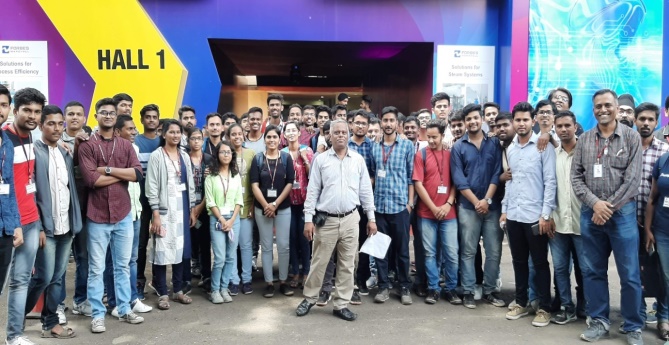 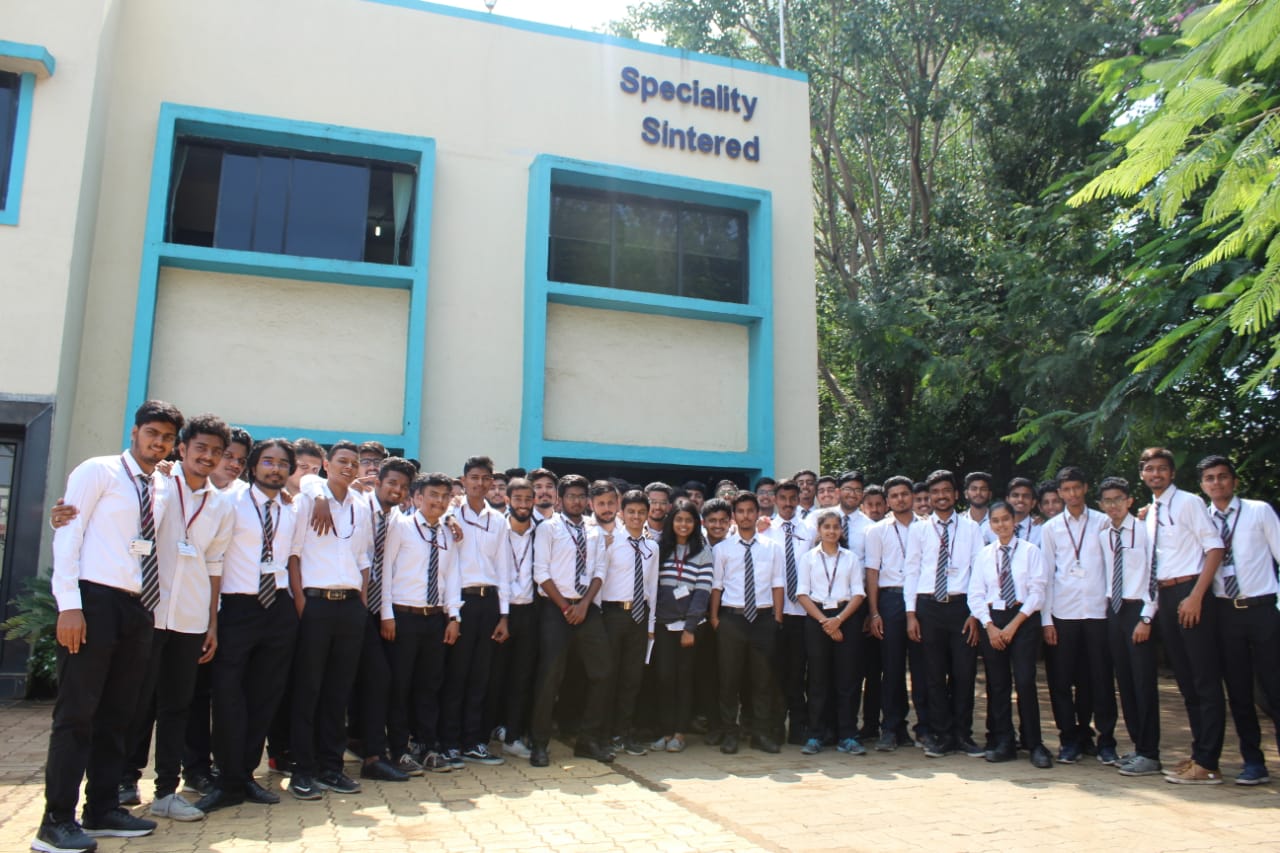 Specialty Sintered Products Pvt Ltd, Chakan MIDCEXPERT LECTURES DELIVERED BY INDUSTRY EXPERTSEXPERT LECTURES DELIVERED BY INDUSTRY EXPERTS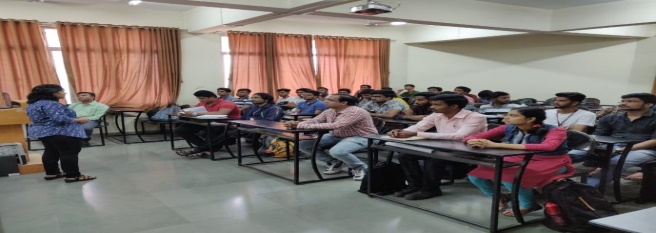 “Application of Principal Stresses and strain in FEA” by Ms V. Nitnaware FEA Analyst, Engg Design, Pune 16/10/2019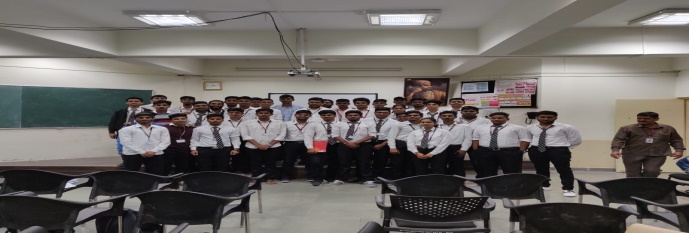 “Sensors in Automobiles” by Mr Ajay Pradhan, Freelancer and        Ex-Manager, Tata Motors, Pune 09/08/2019